 	Öğrenci Koçluğu	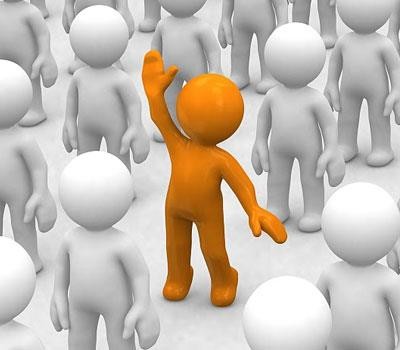 TOBB Fen lisesi MüdürlüğüNeden Eğitim Koçluğu?Koçluk; eğitim ortamında bir koç ve öğrenciarasında kurulan, öğrencinin gelişimini destekleme amaçlı bir güç birliğidir.Koçluk; öğrencinin kendini tanımasına, hedefler belirlemesine, sorumluluk duygusu geliştirmesineyardımcı olmak, karşılaşabileceği problemlerle baş etme becerisini geliştirmeyi amaçlamaktadır.Eğitim hayatına devam eden ve bu hizmeti kendi talebiyle almak isteyen 13-21 yas arası öğrenciler.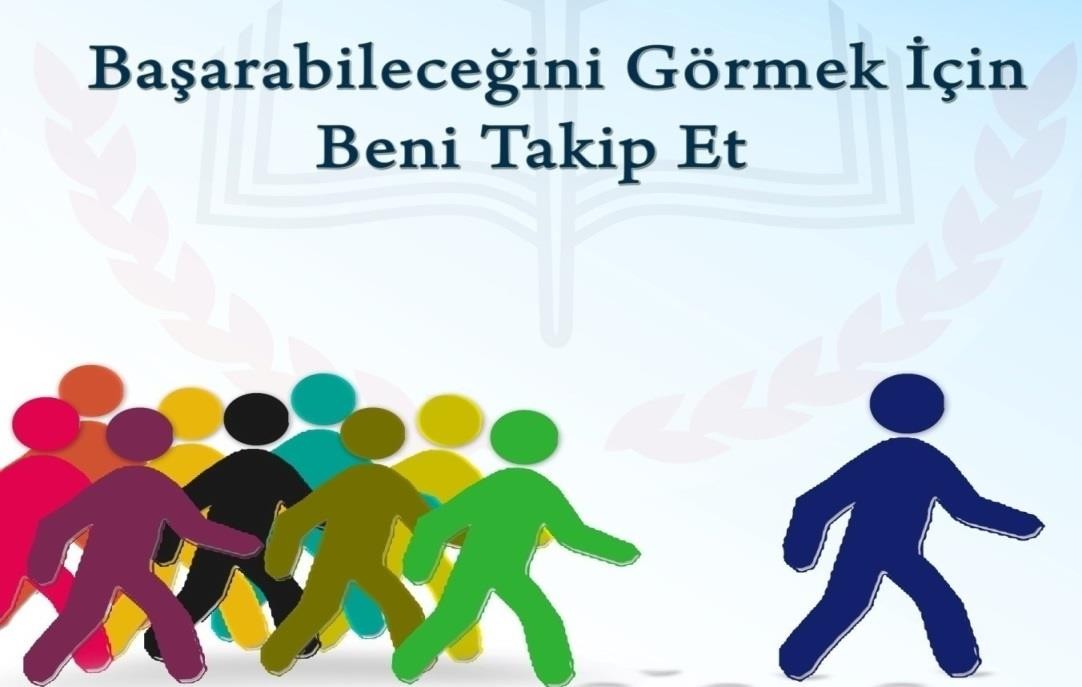 Kimler Eğitim Koçu ile Çalışır?Ne yapmak istiyorum?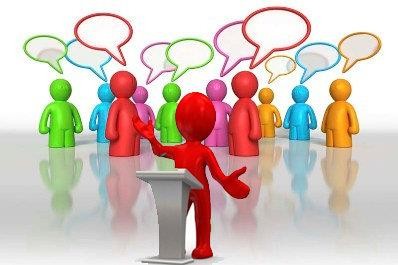 Nereden başlamalıyım?Güçlü ve zayıf yanlarım neler?Kendimi ne kadar tanıyorum?Bir hedefim var mı?Kendimi nasıl geliştirebilirim?Hangi mesleği seçmek istiyorum?...diye sorgulayan öğrencilere yapılır.KOÇLUĞUN İNANIŞLARIKimse yanlış ya da hatalı değildir.Kişi ihtiyaç duyduğu kaynaklara sahiptir.Kişi bulunduğu şartlar içinde verebileceği en iyi kararı verir.Başarısızlık yoktur geri bildirim vardır.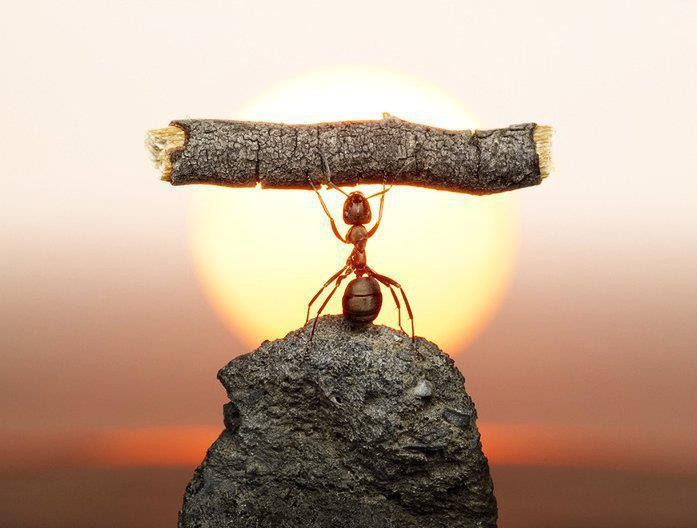 Dünya için mümkünse benim için de mümkündür bu sadece	“nasıl” ı bulma meselesidir.Öğrenci Koçu Ne Yapar?Ben ne istiyorum?Ben neler yapabilirim?Ben nerede olmak istiyorum?Sorularına öğrenciyle birlikte cevap bulmaya çalışır.Öğrenciyi kendi gündeminde tutarÖğrencilerin ailesi, okulu, öğretmenleri ve arkadaşlarıyla olanilişkilerini düzenlemesine yardım eder.Öğrencilerin zaman kullanım becerilerini geliştirir.Öğrencilerin motivasyonunu yüksek tutar.Öğrencilerin öz güven ve öz saygı geliştirmesine destek olur.Öğrenci Koçluğunun Yararları 1Öğrenciler,Hedef belirleyerek belirledikleri bu hedefe yönelik eyleme geçer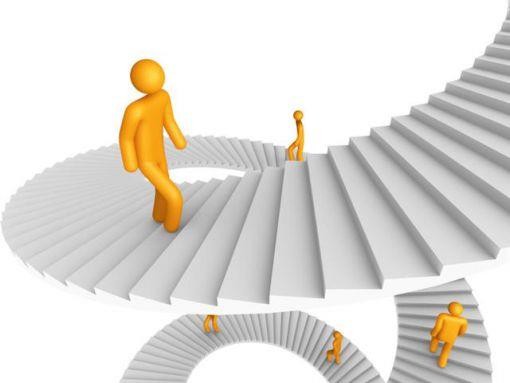 Kendilerine uygun mesleği seçerOkul ve sınav başarısı artarMotivasyonları yükselir.Öğrencilerin kendi kararlarını verebilmelerini sağlarÖğrenci Koçluğunun Yararları 2Öğrencilerde görülen disiplin problemleri büyük ölçüde azalır.Öğrencilerin bedensel, duygusal, zihinsel ve ruhsal, çok yönlü gelişimleri desteklenir.Sorumluluk duygusu, iç disiplin ve özgüven geliştirirler.Çözüm üretme, problem çözme yetenekleri gelişir.Koçluk Süreci Nasıl İşleyecek 1Rehberlik Öğretmenleri okuldaki tüm öğretmenlere en az 2 saatlik Koçluk Sistemi eğitimi verir.Koçluk sistemi ile ilgili tüm öğrenciler (12. sınıf) ve veliler bilgilendirilir.Her öğretmen belli sayıda öğrenciye koç öğretmen olarak okul yönetimi tarafından belirlenir.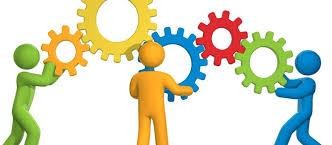 Koçluk Süreci Nasıl İşleyecek 2Her öğretmen çalışmanın başladığı hafta öğrenci ve velileri ile bir tanışma toplantısı yapar ve süreçhakkında bilgilendirme yapar.Öğrenci ve velilere Koçluk Sözleşmesi imzalatılır.12. sınıf düzeylerinde bire bir koçluk hizmeti başlatılır.Okulda koçluk panosu oluşturulur. (bu panoda koçluk listesi, kişisel gelişim, koçluk ve rehberlik çalışmaları yayınlanır.)Koçluk Süreci Nasıl İşleyecek 3Okulda varsa koçluk odası oluşturulur.Koç Öğretmen her bir öğrenci ile minimum ayda 1 defa görüşür (görüşme süresi 30 - 45 dakika)Koç Öğretmen veli ile minimum iki ayda bir görüşür.Her ay okulda Koçluk Sistemi hakkında değerlendirme toplantısı yapılır.Her ay Koçlar ile değerlendirme toplantısı yapılır.Öğrenci İle Nasıl Çalışılacak 1Eğitim koçu aynı anda 5-10 öğrenciye koçluk yapabilir.Ailenin bilgisi, ilgisi, koordinasyonu önemlidir.Öğrenci ile yapılan paylaşımlar, yasam tehdidi oluşturan durumlar hariç, aile ile ya da okul ile hiçbir şekilde paylaşılmaz.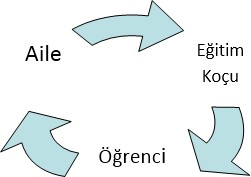 Öğrenci İle Nasıl Çalışılacak 2Bir psikolog ya da rehber öğretmen tarafından çalışılması gerekilen konular uzmana bırakılır (yüksek stres düzeyi vb)Öğrencilerin hedeflerini netleştirmesine yardım edilirHedefler için stratejiler ve eylem planları belirlenir.Bir sonraki görüşmede yapılan çalışmalar değerlendirilir.Her ay öğrencinin başarı durumu değerlendirilir.Öğretmenlerin Dolduracağı Formlar1- Koçluk Sözleşmesi (Yılda bir defa) 2- Öğrenci Takip Çizelgesi (Ayda bir) 3- Veli Takip Çizelgesi (2 ayda bir)Aylık RaporDönemlik RaporYıllık RaporKoçluk Uygulamasında Kullanılacak Yardımcı Formlar1- Öğrenci Yaşam Çemberi 2- Öğrenci Başarı Çemberi 3- Öğrenci Ders Çemberi…… AYI EĞİTİM KOÇLUĞU AYLIK DEĞERLENDĠRME RAPORUAYLIKDEĞERLENDĠRME(Aylık değerlendirmede çalışmaların yapılıp yapılmadığı, yapılmadı ise neden yapılmadığı ve	karşılaşılan problemler ile olumlu sonuçlar yazılacaktır. İstenirse      öğrencilerin durumları tek tek değerlendirilebilecektir)Eğitim Koçu	Okul Müdürü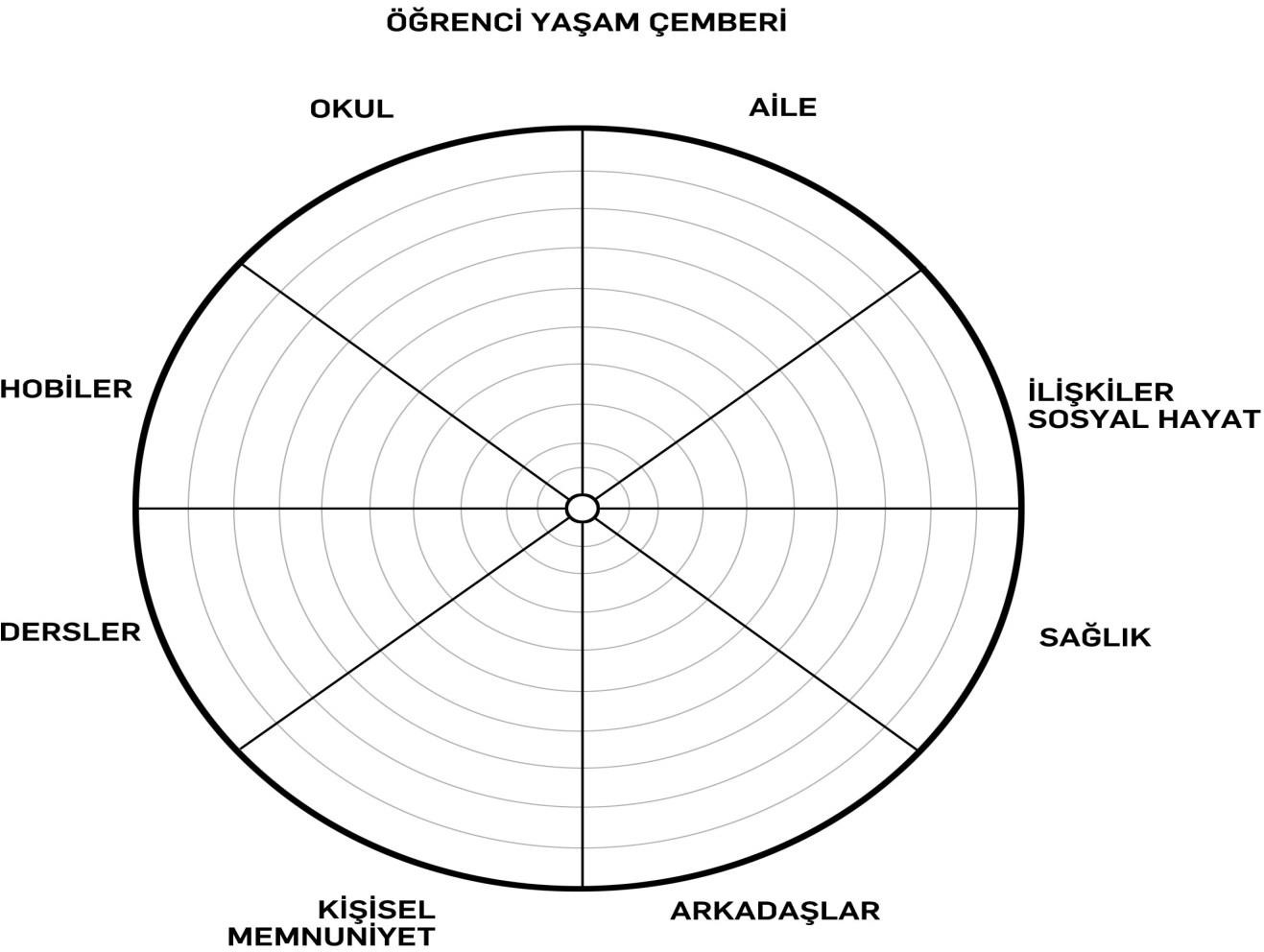 Yaşam Çemberi, bir bütün olarak yaşamınızı tanımlamanın bir yolunu gösteren 8 bölüm içermektedir. Çemberin ortasını “0” ve en dış halkasını “10” kabul ederek, her bir alanı etki ve doyum düzeyine göre “0-10” arası puanlayınız. Bu alanları verdiğiniz puana gore “0” dan başlayarak “10” kadar kaç puan verdiyseniz çemberin o kadar bölümünü boyayınız.Örneğin bir alana “2” puanını verdiyseniz o alanda “0” dan başlayarak en dış daireye doğru “2” daireyi, “8” puan verdiyseniz “8” daireyi boyayın. Bu şekilde tüm alanlarla ilgili çalışmayı aynı çember üzerinde yapın.Her bir alan için kendinize şu soruyu sorun:Hayatımın bu alanında ne kadar mutluyum? Bu alanımdaki doyum düzeyime 1-10 arasında kaç puan veririm?Bu alıştırmayla ortaya çıkan tabloya baktığımda aşağıdakileri fark ettim:------------------------------------------------------------------------------------------------------------------------------------------------------------------------------------------------------------------------------------------------------------------------------------------------------------------------------------------------------Tatmin düzeyimi arttırmak istediğim alanlar sırasıyla şunlar:---------------------------------------------------------------------------------------------------------------------------------------------------------------------------------------------------Tatmin düzeyimi arttırmak istediğim belirlediğim alanlarımla ilgili yapabileceklerim şunlar:----------------------------------------------------------------------------------------------------------------------------------------------------------------------------------------------------------------------------------------------------------------------------------------------------------------------------------------------------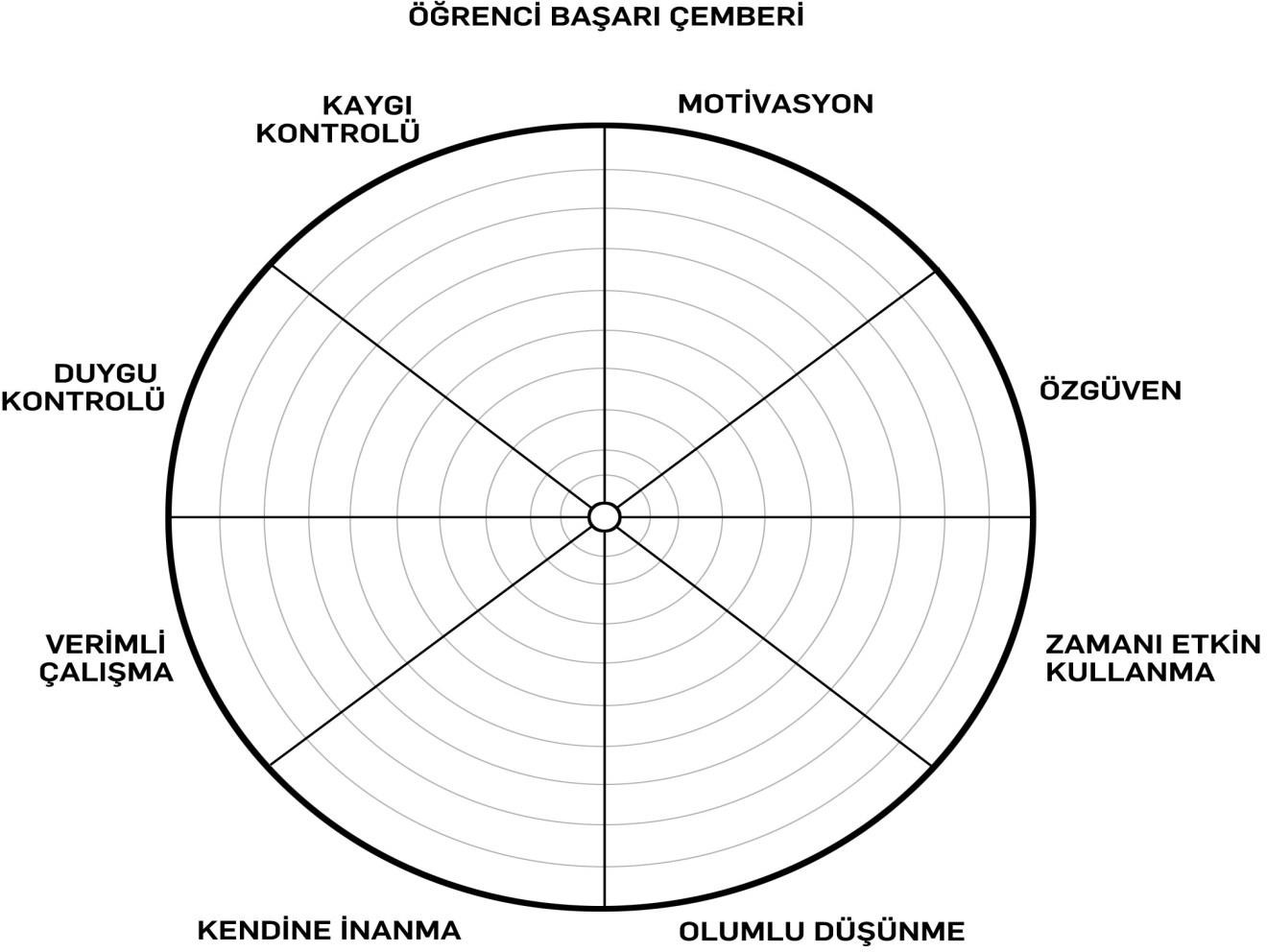 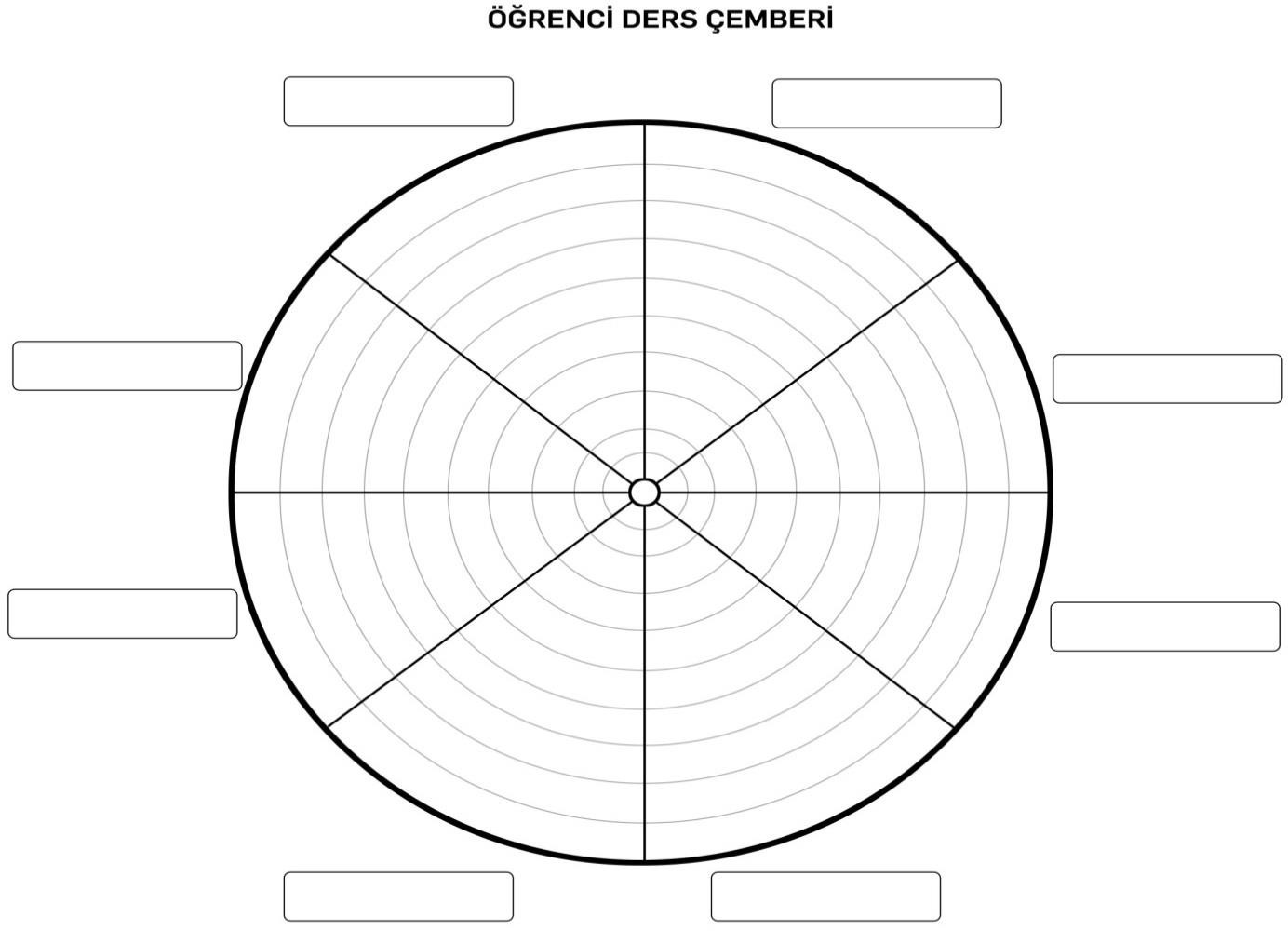 Teşekkür Ederim… Abdullah ŞENCANPsikolojik Danışman…...……… AYI ÖĞRENCİ TAKİP ÇİZELGESİ…...……… AYI ÖĞRENCİ TAKİP ÇİZELGESİ…...……… AYI ÖĞRENCİ TAKİP ÇİZELGESİ…...……… AYI ÖĞRENCİ TAKİP ÇİZELGESİS.NoÖğrenci Ad-SoyadGör. TarihiGörüşme Konusu/Özeti12345678910…...……… AYI VELİ TAKİP ÇİZELGESİ…...……… AYI VELİ TAKİP ÇİZELGESİ…...……… AYI VELİ TAKİP ÇİZELGESİ…...……… AYI VELİ TAKİP ÇİZELGESİ…...……… AYI VELİ TAKİP ÇİZELGESİVeli Ad-Soyad/YakınlıkÖğrenci Ad-SoyadGör. TarihiGörüşme Konusu/Özeti